Monday 22nd February 2021Can I find where Italy is in the world?Write the date and learning objective above in your Home Learning Book.Please print the blank map on page 2 if possible (do not worry if you can’t, instructions are given below).  Using interactive map 1 and map 2, can you find and label Italy on the map you have printed off? (You can zoom in and out of map 1 to help you).There are also 2 islands which belong to Italy – make sure you label these too.  Where is the UK? Can you label this?What continent are both the UK and Italy in?Next, label the 4 countries which have borders with Italy. Do you know what the capital city of Italy is? Can you label this on your map?Can you locate any other world-famous cities in Italy? You may want to include what they are famous for. (eg Venice, Milan, Naples, Vatican City etc)Italy is a peninsula – a piece of land which juts out from the mainland and mostly surrounded by water.  How many different seas surround Italy?  Can you label them on your map and have a go at pronouncing them?What does the country of Italy look like?Can you draw a picture of the Italian flag and colour it correctly?Write down any other interesting facts that you know about Italy or find out.If you have not printed off the map, please answer the questions above in your book. Examples of how to answer the questions are given below.The 2 islands which belong to Italy are …..Both the UK are Italy are in  …..The 4 countries which border Italy are …..The capital city of Italy is …..Other world-famous cities in Italy include ….   _____ is famous for ……. __________is famous for …… etcThe seas which surround Italy are …..The country of Italy looks like ….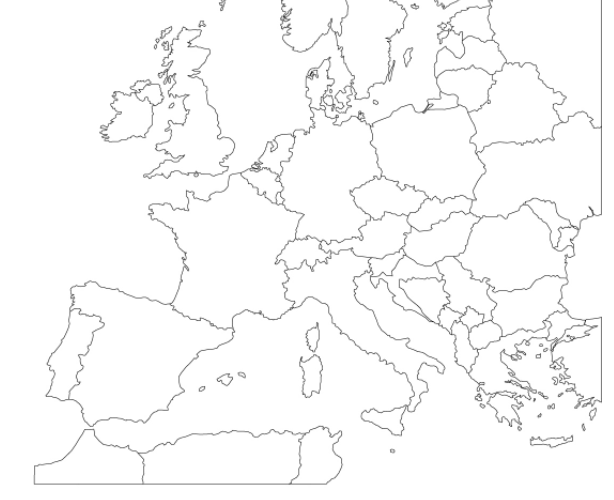 